　　　統　計　調　査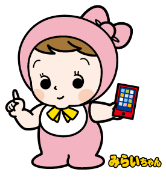 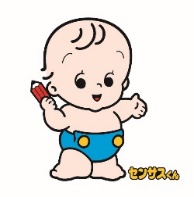 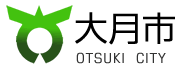 調　査　員　申　込　書※ご記入いただいた個人情報は、統計調査事務以外の目的には使用いたしません。※調査や調査員の募集状況によっては調査員をお願いできない場合もあります。※申込書は、下記宛先まで郵送又はご持参ください。【宛　 先】〒401-0015 大月市大月町花咲1608-19花咲庁舎2階　産業観光課 宛【連絡先】 TEL:0554-20-1857  FAX:0554-20-1533フリガナ性　別男 ・ 女氏　　名性　別男 ・ 女住　　所〒　　　　－〒　　　　－〒　　　　－生年月日昭和・平成　　　年　　　月　 　　日（満　　 　歳）昭和・平成　　　年　　　月　 　　日（満　　 　歳）昭和・平成　　　年　　　月　 　　日（満　　 　歳）連　絡　先日中連絡できる所（自　　宅）　　　　　　  －　　　  　　　－（自　　宅）　　　　　　  －　　　  　　　－（自　　宅）　　　　　　  －　　　  　　　－連　絡　先日中連絡できる所（携帯電話）　　　　  　－　　　　  　　－（携帯電話）　　　　  　－　　　　  　　－（携帯電話）　　　　  　－　　　　  　　－メールアドレス職　　業無　2.パート、アルバイト　3.自営業　4.会社員　5.その他 [　　　　　　　　　　　　　　　　　　　　]無　2.パート、アルバイト　3.自営業　4.会社員　5.その他 [　　　　　　　　　　　　　　　　　　　　]無　2.パート、アルバイト　3.自営業　4.会社員　5.その他 [　　　　　　　　　　　　　　　　　　　　]希望調査区域例）自宅付近、どこでも（自宅から遠くても）良い　, 〇〇地区希望 など例）自宅付近、どこでも（自宅から遠くても）良い　, 〇〇地区希望 など例）自宅付近、どこでも（自宅から遠くても）良い　, 〇〇地区希望 など統計調査の経験　無 ・ 有 （従事した統計調査名：　　　　　　　　　　　　）　無 ・ 有 （従事した統計調査名：　　　　　　　　　　　　）　無 ・ 有 （従事した統計調査名：　　　　　　　　　　　　）確 認 事 項(1)調査終了まで責任を持って従事します。(2)調査で知り得た秘密を厳守します。			(3)税務、警察、選挙に直接関係する者ではありません。(4)暴力団員その他反社会的勢力に関係する者ではありません。※暴力団員その他の反社会的勢力に該当するものであることが明らかになった場合、調査員業務に就けなくなることに異議の申し立てを行わないことを誓約します。	(5)調査員の選任などに際し、住所や氏名などの登録情報が国及び県に提供されることに同意します。	(1)調査終了まで責任を持って従事します。(2)調査で知り得た秘密を厳守します。			(3)税務、警察、選挙に直接関係する者ではありません。(4)暴力団員その他反社会的勢力に関係する者ではありません。※暴力団員その他の反社会的勢力に該当するものであることが明らかになった場合、調査員業務に就けなくなることに異議の申し立てを行わないことを誓約します。	(5)調査員の選任などに際し、住所や氏名などの登録情報が国及び県に提供されることに同意します。	(1)調査終了まで責任を持って従事します。(2)調査で知り得た秘密を厳守します。			(3)税務、警察、選挙に直接関係する者ではありません。(4)暴力団員その他反社会的勢力に関係する者ではありません。※暴力団員その他の反社会的勢力に該当するものであることが明らかになった場合、調査員業務に就けなくなることに異議の申し立てを行わないことを誓約します。	(5)調査員の選任などに際し、住所や氏名などの登録情報が国及び県に提供されることに同意します。	備　　考